AfbakeningDe afbakening van de zone is opgenomen in bijlage 1.MaatregelenHet document “ maatregelen in een beschermingsgebied” is beschikbaar op de webpagina’s van het FAVVToepassingDeze instructie is voor onbepaalde duur van toepassing vanaf 26.11.2020.
AFBAKENING VAN HET BESCHERMINGSGEBIED MENENEen inzoombare, gedetailleerde kaart van het onderstaande beschermingsgebied is beschikbaar op de webpagina’s van het FAVV: http://www.favv.be/professionelen/dierlijkeproductie/dierengezondheid/vogelgriep/.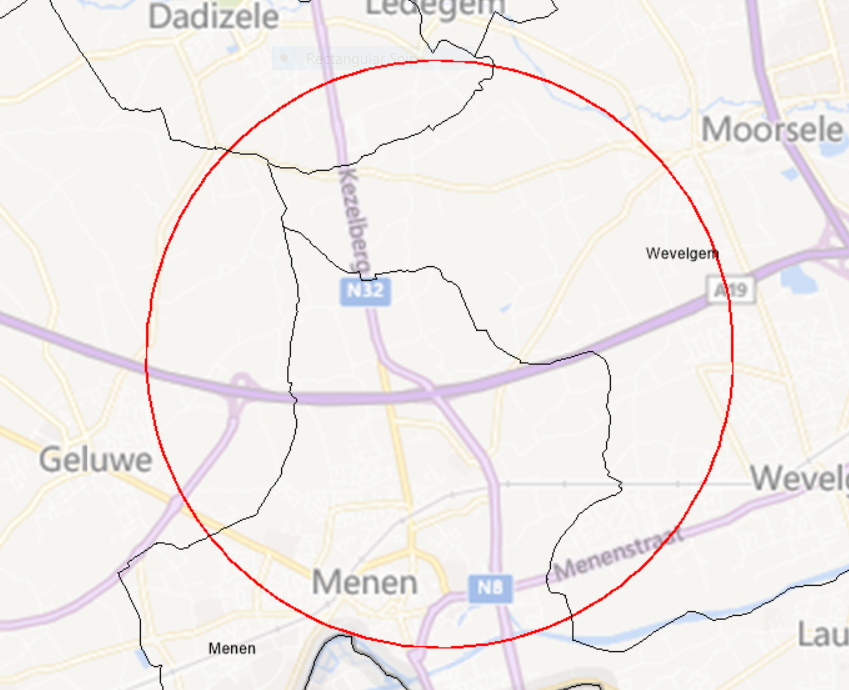 Het beschermingsgebied Menen omvat straat(secties) in de gemeenten Menen, Moorslede, Wervik en Wevelgem (zie bijlage 3).bijlage 2INVENTARISAVIAIRE INFLUENZA – INVENTARIS VAN PLUIMVEEIN TE VULLEN DOOR DE GEMEENTEAMBTENAAR DIE DE DOOR DE VERANTWOORDELIJKE INGEVULDE INVENTARIS IN ONTVANGST HEEFT GENOMENIN TE VULLEN DOOR DE HOUDER1.  GEGEVENS VAN HET BEDRIJF OF DE HOUDERIJ2.  INVENTARISOpgemaakt te						op			om 		uur.Handtekening van de verantwoordelijkebijlage 3HET BESCHERMINGSGEBIED MENEN OMVAT STRATEN OF STRAATSECTIES  IN DE GEMEENTEN MENEN, MOORSLEDE, WERVIK EN WEVELGEM 1662251AVIAIRE INFLUENZA: MAATREGELEN VAN TOEPASSING IN HET BESCHERMINGSGEBIED MENEN AVIAIRE INFLUENZA: MAATREGELEN VAN TOEPASSING IN HET BESCHERMINGSGEBIED MENEN AVIAIRE INFLUENZA: MAATREGELEN VAN TOEPASSING IN HET BESCHERMINGSGEBIED MENEN DoelDit document beschrijft het beschermingsgebied, dat is afgebakend rond de besmetting met hoogpathogene vogelgriep van het type H5N5 op een pluimveebedrijf in Menen, en de maatregelen die daarin van toepassing zijn.DoelDit document beschrijft het beschermingsgebied, dat is afgebakend rond de besmetting met hoogpathogene vogelgriep van het type H5N5 op een pluimveebedrijf in Menen, en de maatregelen die daarin van toepassing zijn.DoelDit document beschrijft het beschermingsgebied, dat is afgebakend rond de besmetting met hoogpathogene vogelgriep van het type H5N5 op een pluimveebedrijf in Menen, en de maatregelen die daarin van toepassing zijn.Versiedatum: 24.11.2020versienummer: 1verwijzing: 1662251 v1Bijlagen aan dit documentAfbakening van het beschermingsgebied MenenInventaris Straten in de zoneBijlagen aan dit documentAfbakening van het beschermingsgebied MenenInventaris Straten in de zoneReferentiemateriaalKoninklijk besluit van 5 mei 2008 betreffende de bestrijding van vogelgriepBestemd voorAllennaam       datum   volgnr.naam en
voornaam          telefoonadrese-mailgehouden vogelsaantaltype activiteiten aangeven:sier, consumptie eigen productie, kinderboerderij, …kippeneendenganzenkalkoenenparelhoenderspatrijzenfazantenkwartelsloopvogelsduivenandere (aangeven):……………..……………..……………..……………..……………..……………..totaalstraatnaamdeelgemeentegemeentevan linksnaar linksvan rechtstot rechtsIepersestraatDadizeleMoorsele224224233233IeperstraatDadizeleMoorsele224224233233KasteelstraatDadizeleDadizele90585719KasteelstraatDadizeleDadizele9294158158KortrijksestraatDadizeleDadizele177177173175KortrijksestraatDadizeleDadizele179217160198KortrijksestraatDadizeleDadizele9513792130KortrijksestraatDadizeleDadizele139165132156MeensesteenwegDadizeleDadizele00234238MeensesteenwegDadizeleDadizele227231254270MeensesteenwegDadizeleDadizele225225246252MeensesteenwegDadizeleDadizele153203188232MenenstraatDadizeleDadizele799192132MillesteenstraatDadizeleDadizele10410200MillesteenstraatDadizeleDadizele949000MillesteenstraatDadizeleDadizele10010000MillesteenstraatDadizeleDadizele989600N32DadizeleDadizele00234238N32DadizeleDadizele227231254270N32DadizeleDadizele225225246252N32DadizeleDadizele153203188232N32dDadizeleMoorsele224224233233A19GeluweGeluwe0000ArtoisstraatGeluweGeluwe5144DadizelestraatGeluweGeluwe004139DadizelestraatGeluweGeluwe23191117DadizelestraatGeluweGeluwe5500DrogenbroodstraatGeluweGeluwe31242DullaardstraatGeluweGeluwe224125DullaardstraatGeluweGeluwe28322929DullaardstraatGeluweGeluwe343800KleinestraatGeluweGeluwe0042KleinestraatGeluweGeluwe61000KomerenstraatGeluweGeluwe16182527KomerenstraatGeluweGeluwe10141523KomerenstraatGeluweGeluwe111100KomerenstraatGeluweGeluwe9400KomerenstraatGeluweGeluwe3100MenenstraatGeluweGeluwe15416200MenenstraatGeluweGeluwe15215200MenenstraatGeluweGeluwe14615000N58GeluweGeluwe0000N8GeluweGeluwe15416200N8GeluweGeluwe15215200N8GeluweGeluwe14615000Oude IeperstraatGeluweGeluwe0000PekkestraatGeluweGeluwe0015PekkestraatGeluweGeluwe101000SchendekouterstraatGeluweGeluwe3300SchendekouterstraatGeluweGeluwe33192818SchendekouterstraatGeluweGeluwe0000SchendekouterstraatGeluweGeluwe175166SchendekouterstraatGeluweGeluwe283000VerbrandhofwegGeluweGeluwe1324242 Menen,RoeselareMenenMenen0000A19 KortrijkMenenMenen0000AkkerwindestraatMenenMenen2200AkkerwindestraatMenenMenen0037AkkerwindestraatMenenMenen002018AkkerwindestraatMenenMenen231122AmbachtenstraatMenenMenen371522AmbachtenstraatMenenMenen75478860AnemonenlaanMenenMenen001410AnemonenlaanMenenMenen0088AnjerwegMenenMenen6655AnneessensstraatMenenMenen2600AnneessensstraatMenenMenen13917AnneessensstraatMenenMenen8101515AnneessensstraatMenenMenen12121727AnneessensstraatMenenMenen0000ArsenaalstraatMenenMenen753522August DebunnestraatMenenMenen268155BeekstraatMenenMenen21000BeekstraatMenenMenen111600BeekstraatMenenMenen171900BegoniawegMenenMenen2819BenediktinessenstraatMenenMenen82019BenediktinessenstraatMenenMenen0000BerkenlaanMenenMenen291642BevrijdingspleinMenenMenen001412BevrijdingspleinMenenMenen00238226BevrijdingspleinMenenMenen00102BinnenhofMenenMenen45373430BinnenhofMenenMenen333286BinnenhofMenenMenen35353333BlekerijsteegMenenMenen0000BlekersstraatMenenMenen120144109129BlekersstraatMenenMenen64886985BlekersstraatMenenMenen9011887107BoerendreefMenenMenen808000BoerendreefMenenMenen50506060BruggestraatMenenMenen515515564564BruggestraatMenenMenen00641641BruggestraatMenenMenen537533614586BruggestraatMenenMenen00572566BruggestraatMenenMenen245193290220BruggestraatMenenMenen187119218130BruggestraatMenenMenen639627712700BruggestraatMenenMenen11789128110BruggestraatMenenMenen251282BruggestraatMenenMenen876310878BruggestraatMenenMenen61277630BruggestraatMenenMenen0000BruggestraatMenenMenen591575698686BruggestraatMenenMenen541539618616BruggestraatMenenMenen00632620BruggestraatMenenMenen00569573BruggestraatMenenMenen00684682BruggestraatMenenMenen303285348326BruggestraatMenenMenen391327434364BruggestraatMenenMenen00362356BruggestraatMenenMenen287297324320BruggestraatMenenMenen295247318292BruggestraatMenenMenen00354352BruggestraatMenenMenen309305350348BruggestraatMenenMenen513485562546BruggestraatMenenMenen483481544540BruggestraatMenenMenen479393538436BruggestraatMenenMenen533533574574BruggestraatMenenMenen00584574BuurtwegMenenMenen15100BuurtwegMenenMenen001777BuurtwegMenenMenen23223400BuurtwegMenenMenen0079105BuurtwegMenenMenen00107107BuurtwegMenenMenen0000BuurtwegMenenMenen212216230218BuurtwegMenenMenen20020000BuurtwegMenenMenen154162174164DadizelestraatMenenMenen62864159DadizelestraatMenenMenen256131DadizelestraatMenenMenen58603739DadizelestraatMenenMenen155147158156DadizelestraatMenenMenen00114114DadizelestraatMenenMenen00112112DadizelestraatMenenMenen888800DageraadstraatMenenMenen214115DageraadstraatMenenMenen162400DelbaerekoerMenenMenen0000DiksmuidepleinMenenMenen71113DiksmuidepleinMenenMenen2600DiksmuidestraatMenenMenen7182DolfijnstraatMenenMenen002630DolfijnstraatMenenMenen20200DonkerstraatMenenMenen102900E. AnseelestraatMenenMenen0000E. AnseelestraatMenenMenen2313322Edgar TinelstraatMenenMenen551410Edgar TinelstraatMenenMenen353784Edgar TinelstraatMenenMenen002828Edgar TinelstraatMenenMenen323000Edgar TinelstraatMenenMenen7213323Edmond VanbeverenstraatMenenMenen151124EekhoornlaanMenenMenen2819EekhoornlaanMenenMenen10161117EekhoornlaanMenenMenen18201921EendrachtstraatMenenMenen115214EendrachtstraatMenenMenen17191618Emiel HullebroeckstraatMenenMenen2141929Emiel HullebroeckstraatMenenMenen003131Emiel HullebroeckstraatMenenMenen18183335Emiel VanderveldestraatMenenMenen41373826Emiel VanderveldestraatMenenMenen33251523Emiel VanderveldestraatMenenMenen1311242Emiel VanderveldestraatMenenMenen9100Emiel VanderveldestraatMenenMenen63534351Emile ZolastraatMenenMenen11214EngelandstraatMenenMenen0000EngelandstraatMenenMenen212115Ernest ClaeslaanMenenMenen151162EsplanadestraatMenenMenen57276026EsplanadestraatMenenMenen253242EzelbrugstraatMenenMenen12312512096EzelbrugstraatMenenMenen53117010EzelbrugstraatMenenMenen69559472FabiolalaanMenenMenen41296434FabiolalaanMenenMenen27253226FabiolalaanMenenMenen53456866FabiolalaanMenenMenen6600FabiolalaanMenenMenen2323246FabiolalaanMenenMenen232300FrankrijkstraatMenenMenen24111Frans WallecanstraatMenenMenen155202GalgestraatMenenMenen71382GeluwestraatMenenMenen4322GeluwestraatMenenMenen006173GeluwestraatMenenMenen55495442GeluwestraatMenenMenen477406GeluwestraatMenenMenen59596060GeluwestraatMenenMenen008080GeluwestraatMenenMenen007876GeluwestraatMenenMenen007464GeluwestraatMenenMenen006262Generaal LemanstraatMenenMenen62200Generaal LemanstraatMenenMenen52963563Generaal LemanstraatMenenMenen11100Generaal LemanstraatMenenMenen0042Generaal LemanstraatMenenMenen24501333Georges DobbelsstraatMenenMenen19192121Georges DobbelsstraatMenenMenen17112327Georges DobbelsstraatMenenMenen9700Georges DobbelsstraatMenenMenen4433Georges DobbelsstraatMenenMenen6122935Georges DobbelsstraatMenenMenen5500GroenestraatMenenMenen5010400GroenestraatMenenMenen00153157GroenestraatMenenMenen320320301301GroenestraatMenenMenen0000GroenestraatMenenMenen350328167199GroenestraatMenenMenen0000GroenestraatMenenMenen10610600GroenhofMenenMenen60681315GroenhofMenenMenen11917GroenhofMenenMenen0000GroenhofMenenMenen505800GroenhofMenenMenen003634GroenhofMenenMenen404000GroenhofMenenMenen21600GroenhofMenenMenen26324842GroenhofMenenMenen182400Grote MarktMenenMenen131102Grote MarktMenenMenen162200Grote MarktMenenMenen001412Grote MarktMenenMenen0000Grote MarktMenenMenen232700Grote MarktMenenMenen283100Grote MarktMenenMenen323400Grote MarktMenenMenen0000Grote MarktMenenMenen354200Grote MarktMenenMenen434600Guido GezellelaanMenenMenen14113900Guido GezellelaanMenenMenen351362Guido GezellelaanMenenMenen53394438Guido GezellelaanMenenMenen00143149Guido GezellelaanMenenMenen13713300Guido GezellelaanMenenMenen131131168164Guido GezellelaanMenenMenen127121156154Guido GezellelaanMenenMenen119107152150Guido GezellelaanMenenMenen10595122108Guido GezellelaanMenenMenen935510660Gustaaf DelafontainestraatMenenMenen002531Gustaaf DelafontainestraatMenenMenen23211919Gustaaf DelafontainestraatMenenMenen16161517Gustaaf DelafontainestraatMenenMenen12121414Gustaaf DelafontainestraatMenenMenen2817Gustaaf DelafontainestraatMenenMenen10101313Gustaaf DelafontainestraatMenenMenen111199Gustave TybergheinstraatMenenMenen2215Gustave TybergheinstraatMenenMenen46108Gustave TybergheinstraatMenenMenen0000Gustave TybergheinstraatMenenMenen12141115Gustave TybergheinstraatMenenMenen9977HagewindestraatMenenMenen7276127133HagewindestraatMenenMenen004549HagewindestraatMenenMenen12310395101HagewindestraatMenenMenen91875151HagewindestraatMenenMenen857700HagewindestraatMenenMenen005353HagewindestraatMenenMenen68704343HagewindestraatMenenMenen22662141HazepadMenenMenen2211HazepadMenenMenen8400HazepadMenenMenen0037HazepadMenenMenen0099Henri DunantlaanMenenMenen15100Henri DunantlaanMenenMenen54606862Henri DunantlaanMenenMenen23177870Henri DunantlaanMenenMenen007880Henri DunantlaanMenenMenen0000Henri DunantlaanMenenMenen33318484Henri DunantlaanMenenMenen29258282Henri DunantlaanMenenMenen003543Herman RoelstraetelaanMenenMenen113102HermelijnstraatMenenMenen2800HogewegMenenMenen003838HogewegMenenMenen49493636HogewegMenenMenen47293424HogewegMenenMenen271226IeperstraatMenenMenen0000IeperstraatMenenMenen575700IeperstraatMenenMenen0000IeperstraatMenenMenen26323700IeperstraatMenenMenen0000IeperstraatMenenMenen23522500IeperstraatMenenMenen12512300IeperstraatMenenMenen392440385429IeperstraatMenenMenen391226IeperstraatMenenMenen0000IeperstraatMenenMenen715900IeperstraatMenenMenen121819252IeperstraatMenenMenen797700IeperstraatMenenMenen383319372360IeperstraatMenenMenen245000IeperstraatMenenMenen9428600IeperstraatMenenMenen28829400IeperstraatMenenMenen007375IeperstraatMenenMenen317265352296IeperstraatMenenMenen21712900IJzerpleinMenenMenen1400IJzerstraatMenenMenen39351610IJzerstraatMenenMenen332900IJzerstraatMenenMenen27782IJzerstraatMenenMenen5100ItaliδstraatMenenMenen0000ItaliδstraatMenenMenen216717ItaliδstraatMenenMenen18361937J. en M. SabbestraatMenenMenen20520600J. en M. SabbestraatMenenMenen108114105111J. en M. SabbestraatMenenMenen2100197J. en M. SabbestraatMenenMenen10210699103J. en M. SabbestraatMenenMenen116158113153J. en M. SabbestraatMenenMenen160168155163J. en M. SabbestraatMenenMenen170204165199Jean JaurΦspleinMenenMenen12400KanonstraatMenenMenen2600KanonstraatMenenMenen82000KapucijnenwegMenenMenen22051Kardinaal CardijnlaanMenenMenen26143Kardinaal CardijnlaanMenenMenen14284545Kardinaal CardijnlaanMenenMenen303000Kardinaal CardijnlaanMenenMenen9310700Kardinaal CardijnlaanMenenMenen008585Kardinaal CardijnlaanMenenMenen008787KazernestraatMenenMenen193246Keizer KarelstraatMenenMenen001325Keizer KarelstraatMenenMenen309627125Keizer KarelstraatMenenMenen14015000Keizer KarelstraatMenenMenen100102128124Keizer KarelstraatMenenMenen104108112110Keizer KarelstraatMenenMenen114116120118KerkomtrekMenenMenen0081KerkomtrekMenenMenen001812KerkomtrekMenenMenen91100KerkstraatMenenMenen246135KersenlaanMenenMenen45334026KersenlaanMenenMenen311242KlaproosstraatMenenMenen481210KleinestraatMenenMenen0000KleinestraatMenenMenen00101101KleinestraatMenenMenen10110100KleinestraatMenenMenen87838478KlimopwindestraatMenenMenen0000KoningstraatMenenMenen21617KoningstraatMenenMenen1830933KoningstraatMenenMenen110138111123KoningstraatMenenMenen32383551KoningstraatMenenMenen54605369KoningstraatMenenMenen64887191KoningstraatMenenMenen9010893107KoopwarenstraatMenenMenen4817KortestraatMenenMenen9182KortewaagstraatMenenMenen14117100KortewaagstraatMenenMenen12512500KortewaagstraatMenenMenen009292KortewaagstraatMenenMenen00101101KortewegMenenMenen180180153171KortrijkstraatMenenMenen72823165KortrijkstraatMenenMenen841126777KortrijkstraatMenenMenen42682127KortrijkstraatMenenMenen70702929KortrijkstraatMenenMenen404000KortrijkstraatMenenMenen296312233243KortrijkstraatMenenMenen009999KortrijkstraatMenenMenen238115KortrijkstraatMenenMenen1141287999KortrijkstraatMenenMenen00496496KortrijkstraatMenenMenen248296203231KortrijkstraatMenenMenen400462343437KortrijkstraatMenenMenen464494451501KortrijkstraatMenenMenen44544500KortrijkstraatMenenMenen443443439439KortrijkstraatMenenMenen132146101103KortrijkstraatMenenMenen148204105149KortrijkstraatMenenMenen330362251293KortrijkstraatMenenMenen364366295299KortrijkstraatMenenMenen232236159195KortrijkstraatMenenMenen238246197201KrokussenlaanMenenMenen26362535KrommebeekstraatMenenMenen10162218KrommebeekstraatMenenMenen24241111KrommebeekstraatMenenMenen0011KrommebeekstraatMenenMenen0039KunstenstraatMenenMenen451302LangestraatMenenMenen9182LedegemsewegMenenMenen001379LeopoldpleinMenenMenen00112LeopoldpleinMenenMenen0000LeopoldpleinMenenMenen292100LindenlaanMenenMenen151142LindenlaanMenenMenen63416636LindenlaanMenenMenen39173416Lode ZielenslaanMenenMenen256131Lode ZielenslaanMenenMenen003343LupinenwegMenenMenen2817MagnoliawegMenenMenen2617MeiwegMenenMenen210111MinnepleinMenenMenen0012MinnepleinMenenMenen451210MolenstraatMenenMenen85659468MoorselestraatMenenMenen17517500MoorselestraatMenenMenen0000MoorselestraatMenenMenen00200206MoorselestraatMenenMenen591584MoorselestraatMenenMenen0000MoorselestraatMenenMenen00190168MoorselestraatMenenMenen0000MoorselestraatMenenMenen237263232242MoorselestraatMenenMenen1536516664MoorselestraatMenenMenen63616260MultatulilaanMenenMenen2815MultatulilaanMenenMenen1024715N32MenenMenen00641641N32MenenMenen0000N32MenenMenen639627712700N32MenenMenen591575698686N32MenenMenen00569573N32MenenMenen00684682N32bMenenMenen515515564564N32bMenenMenen537533614586N32bMenenMenen00572566N32bMenenMenen245193290220N32bMenenMenen187119218130N32bMenenMenen11789128110N32bMenenMenen251282N32bMenenMenen876310878N32bMenenMenen61277630N32bMenenMenen250131N32bMenenMenen003349N32bMenenMenen541539618616N32bMenenMenen303285348326N32bMenenMenen391327434364N32bMenenMenen00362356N32bMenenMenen287297324320N32bMenenMenen295247318292N32bMenenMenen00354352N32bMenenMenen309305350348N32bMenenMenen513485562546N32bMenenMenen483481544540N32bMenenMenen479393538436N32bMenenMenen533533574574N32bMenenMenen00584574N362MenenMenen179147172148N362MenenMenen143127146132N362MenenMenen1257912480N362MenenMenen771782N362MenenMenen001412N362MenenMenen183181200174N362MenenMenen00230212N362MenenMenen00210202N362MenenMenen00238226N362MenenMenen00102N362MenenMenen20520600N362MenenMenen108114105111N362MenenMenen2100197N362MenenMenen10210699103N362MenenMenen116158113153N362MenenMenen160168155163N362MenenMenen170204165199N8MenenMenen70702929N8MenenMenen72823165N8MenenMenen841126777N8MenenMenen42682127N8MenenMenen404000N8MenenMenen296312233243N8MenenMenen009999N8MenenMenen575700N8MenenMenen131102N8MenenMenen162200N8MenenMenen26323700N8MenenMenen23522500N8MenenMenen238115N8MenenMenen1141287999N8MenenMenen00496496N8MenenMenen248296203231N8MenenMenen12512300N8MenenMenen232700N8MenenMenen392440385429N8MenenMenen400462343437N8MenenMenen464494451501N8MenenMenen391226N8MenenMenen715900N8MenenMenen121819252N8MenenMenen797700N8MenenMenen283100N8MenenMenen323400N8MenenMenen383319372360N8MenenMenen007375N8MenenMenen132146101103N8MenenMenen148204105149N8MenenMenen0000N8MenenMenen317265352296N8MenenMenen330362251293N8MenenMenen21712900N8MenenMenen364366295299N8MenenMenen232236159195N8MenenMenen238246197201N8fMenenMenen007264N8fMenenMenen162053N8fMenenMenen002222N8fMenenMenen112424N8fMenenMenen008074N8fMenenMenen101200N8fMenenMenen141400NarcissenlaanMenenMenen00182NarcissenlaanMenenMenen7700NarcissenlaanMenenMenen11900NieuwstraatMenenMenen216121NoorderlaanMenenMenen363600NoorderlaanMenenMenen0015NoorderlaanMenenMenen234731NoorderlaanMenenMenen0000NoordkaaiMenenMenen0000OlmenlaanMenenMenen551162OnderwijspleinMenenMenen231500OnderwijspleinMenenMenen0079OnderwijspleinMenenMenen6600OnderwijspleinMenenMenen5100OnderwijsstraatMenenMenen18261725OnderwijsstraatMenenMenen2817OnderwijsstraatMenenMenen10161115OnderwijsstraatMenenMenen9900OntvoogdingsstraatMenenMenen73675634OntvoogdingsstraatMenenMenen631322OoststraatMenenMenen444745OoststraatMenenMenen46484749OstenstraatMenenMenen5729322OstenstraatMenenMenen27100Oude LeielaanMenenMenen144200Oude LeielaanMenenMenen699000OverwinningsstraatMenenMenen371382PaddestraatMenenMenen00424ParkstraatMenenMenen286371Paul JansonstraatMenenMenen411382PekkestraatMenenMenen22200Peter BenoitstraatMenenMenen21200Peter BenoitstraatMenenMenen14182220Peter BenoitstraatMenenMenen17113224Peter BenoitstraatMenenMenen0000Peter BenoitstraatMenenMenen23231919Peter BenoitstraatMenenMenen0000PiketpoortMenenMenen12200PikstraatMenenMenen1014915PoedermagazijnstraatMenenMenen20262131PoedermagazijnstraatMenenMenen328433107PoedermagazijnstraatMenenMenen218117PopulierenlaanMenenMenen182271PoststraatMenenMenen0000PoststraatMenenMenen21800ProcessiestraatMenenMenen009494Raymond HerremansstraatMenenMenen2611Raymond HerremansstraatMenenMenen81459Raymond HerremansstraatMenenMenen0033Raymond PoureaustraatMenenMenen15111210Raymond PoureaustraatMenenMenen9182Rembry-BarthpleinMenenMenen00282Remi GhesquiΦrelaanMenenMenen212111RenΘ GombertstraatMenenMenen23600RenΘ GombertstraatMenenMenen0019RijselstraatMenenMenen0000RijselstraatMenenMenen250131RijselstraatMenenMenen003349RozenstraatMenenMenen260151Rusthof Ter BerkenMenenMenen002616Rusthof Ter BerkenMenenMenen00151RynsackerstraatMenenMenen909200RynsackerstraatMenenMenen406000SchendekouterstraatMenenMenen001012SchonebeekMenenMenen96112103111SchonebeekMenenMenen86947991SchonebeekMenenMenen99979395SchonebeekMenenMenen72766167SchonebeekMenenMenen78846977Serge BertenparkMenenMenen0000Sint-JansmolenstraatMenenMenen0015Sint-JansmolenstraatMenenMenen1822715SlingerstraatMenenMenen1100SlingerstraatMenenMenen6151322SlingerstraatMenenMenen846210183StationsstraatMenenMenen107899474StationsstraatMenenMenen85477040StationsstraatMenenMenen43293614StationsstraatMenenMenen271122Stijn StreuvelslaanMenenMenen12301319Stijn StreuvelslaanMenenMenen40502529Stijn StreuvelslaanMenenMenen28111Stijn StreuvelslaanMenenMenen101000StoelmakersstraatMenenMenen258139Ter BekeMenenMenen79916377Ter BekeMenenMenen10810800Ter BekeMenenMenen143157127141Ter BekeMenenMenen11012000Ter BekeMenenMenen12612200Ter BekeMenenMenen175189159173Ter BekeMenenMenen8410000Ter BekeMenenMenen608200Ter BekeMenenMenen56586161Ter BekeMenenMenen10210600Ter BekeMenenMenen10712593105Ter BekeMenenMenen8204555Ter BekeMenenMenen22243026Ter WallestraatMenenMenen224121Ter WallestraatMenenMenen26302327TextorwegelkeMenenMenen1100ToekomststraatMenenMenen475482Vander MerschpleinMenenMenen003453Vander MerschpleinMenenMenen003333Vander MerschpleinMenenMenen001125Vander MerschpleinMenenMenen002632Vander MerschpleinMenenMenen00102Vander MerschpleinMenenMenen545400VaubanstraatMenenMenen20811VaubanstraatMenenMenen6200VaubanstraatMenenMenen002426VaubanstraatMenenMenen746800VaubanstraatMenenMenen666400VerbroederingsstraatMenenMenen2355VeurnestraatMenenMenen371342VlaanderenstraatMenenMenen3100VlaanderenstraatMenenMenen355242VlaanderenstraatMenenMenen393700VolhardingsstraatMenenMenen2215VolkslaanMenenMenen00111125VolkslaanMenenMenen006567VolkslaanMenenMenen10410400VolkslaanMenenMenen003137VolkslaanMenenMenen60781321VolkslaanMenenMenen80982525VolkslaanMenenMenen445200VolkslaanMenenMenen545800VolkslaanMenenMenen005759VolkslaanMenenMenen244255VolkslaanMenenMenen31222VolkslaanMenenMenen004149VolkspleinMenenMenen0012VolkspleinMenenMenen0036VolkspleinMenenMenen8700VooruitgangsstraatMenenMenen355362VooruitgangsstraatMenenMenen57435844VoskenstraatMenenMenen10214091139VoskenstraatMenenMenen12125757VoskenstraatMenenMenen18145555VoskenstraatMenenMenen0057VoskenstraatMenenMenen10010000VoskenstraatMenenMenen20385965VoskenstraatMenenMenen40906781VoskenstraatMenenMenen92988389VoskenstraatMenenMenen00171181VredespleinMenenMenen0017VredespleinMenenMenen12900VrijheidspleinMenenMenen1100VrijheidspleinMenenMenen0062VuurdoornwegMenenMenen21017WaalvestMenenMenen10812800WaalvestMenenMenen8610400WaalvestMenenMenen00106106WaalvestMenenMenen828400WahisstraatMenenMenen179147172148WahisstraatMenenMenen143127146132WahisstraatMenenMenen1257912480WahisstraatMenenMenen771782WahisstraatMenenMenen183181200174WahisstraatMenenMenen00230212WahisstraatMenenMenen00210202WarandeMenenMenen82000WervikstraatMenenMenen831922WeststraatMenenMenen71102WeststraatMenenMenen1592612WeversstraatMenenMenen351382WezelstraatMenenMenen17782WezelstraatMenenMenen24461929WezelstraatMenenMenen18221610WilgenlaanMenenMenen212117WilgenlaanMenenMenen14501941WolfstraatMenenMenen4242263263WolfstraatMenenMenen26326322Yvonne SerruysstraatMenenMenen0000Yvonne SerruysstraatMenenMenen28283838Yvonne SerruysstraatMenenMenen007264Yvonne SerruysstraatMenenMenen162053Yvonne SerruysstraatMenenMenen002222Yvonne SerruysstraatMenenMenen112424Yvonne SerruysstraatMenenMenen26265240Yvonne SerruysstraatMenenMenen006254Yvonne SerruysstraatMenenMenen008074Yvonne SerruysstraatMenenMenen101200Yvonne SerruysstraatMenenMenen141400ZandputstraatMenenMenen4010000ZandputstraatMenenMenen003912ZandwegMenenMenen2525206ZegestraatMenenMenen2300ZegestraatMenenMenen4697ZegestraatMenenMenen101200ZwemkomstraatMenenMenen0016ZwemkomstraatMenenMenen0079A19MoorseleMoorsele0000Architect VanhoornelaanMoorseleMoorsele7872143133Architect VanhoornelaanMoorseleMoorsele11128Architect VanhoornelaanMoorseleMoorsele7064131113Architect VanhoornelaanMoorseleMoorsele11111100Architect VanhoornelaanMoorseleMoorsele5444109107Architect VanhoornelaanMoorseleMoorsele99103107105BallokstraatMoorseleMoorsele27292630BallokstraatMoorseleMoorsele31673268BallokstraatMoorseleMoorsele0026Burgemeester LesaffrestraatMoorseleMoorsele113210DadizelestraatMoorseleMoorsele331230DadizelestraatMoorseleMoorsele0000DadizelestraatMoorseleMoorsele65676468DadizelestraatMoorseleMoorsele69697070DadizelestraatMoorseleMoorsele56545252DadizelestraatMoorseleMoorsele0000DadizelestraatMoorseleMoorsele42324533DadizelestraatMoorseleMoorsele636300DadizelestraatMoorseleMoorsele006161DadizelestraatMoorseleMoorsele006262Dokter HemerijckxlaanMoorseleMoorsele125244IeperstraatMoorseleMoorsele21021000IeperstraatMoorseleMoorsele00162164IeperstraatMoorseleMoorsele104100127127IeperstraatMoorseleMoorsele204202209199IeperstraatMoorseleMoorsele158142153153IeperstraatMoorseleMoorsele140134151151IeperstraatMoorseleMoorsele120106135129IeperstraatMoorseleMoorsele00221221IeperstraatMoorseleMoorsele18919100IeperstraatMoorseleMoorsele216212219219IeperstraatMoorseleMoorsele00220220IeperstraatMoorseleMoorsele16916900IeperstraatMoorseleMoorsele171173174174IeperstraatMoorseleMoorsele00170172IeperstraatMoorseleMoorsele224224233233KapelaniestraatMoorseleMoorsele4800KapelaniestraatMoorseleMoorsele9900KetelstraatMoorseleMoorsele002020KetelstraatMoorseleMoorsele161600KetelstraatMoorseleMoorsele001314KetelstraatMoorseleMoorsele001515KezelbergMoorseleMoorsele3222519KezelbergMoorseleMoorsele005256KortewegMoorseleMoorsele13192222KortewegMoorseleMoorsele0000KortewegMoorseleMoorsele111100KortewegMoorseleMoorsele37410KortewegMoorseleMoorsele9900KortewegMoorseleMoorsele001414LedegemsestraatMoorseleMoorsele82191MahoniastraatMoorseleMoorsele111214N32MoorseleMoorsele3222519N32MoorseleMoorsele005256N32dMoorseleMoorsele224224233233NieuwenhoveMoorseleMoorsele1528OlmenlaanMoorseleMoorsele13313870OlmenlaanMoorseleMoorsele111224Oude IeperstraatMoorseleDadizele0000Oude TramwegMoorseleMoorsele00107105Oude TramwegMoorseleMoorsele686810367Oude TramwegMoorseleMoorsele006565Oude TramwegMoorseleMoorsele58146131Serafijn VermotestraatMoorseleMoorsele119216't VrijeMoorseleMoorsele32261824't VrijeMoorseleMoorsele1375't VrijeMoorseleMoorsele161082't VrijeMoorseleMoorsele55617367't VrijeMoorseleMoorsele443400't VrijeMoorseleMoorsele62544652't VrijeMoorseleMoorsele25415345't VrijeMoorseleMoorsele9152317't VrijeMoorseleMoorsele666400Ter GrachtMoorseleMoorsele17233125Ter GrachtMoorseleMoorsele19212323Ter GrachtMoorseleMoorsele2212410Ter GrachtMoorseleMoorsele40403438Ter GrachtMoorseleMoorsele56524450Ter GrachtMoorseleMoorsele0000Ter GrachtMoorseleMoorsele82742426Ter GrachtMoorseleMoorsele72582832Ter GrachtMoorseleMoorsele191711Ter KasseiMoorseleMoorsele15159Ter KasseiMoorseleMoorsele1814412Ter KasseiMoorseleMoorsele17172226Ter KasseiMoorseleMoorsele29393038Ter KasseiMoorseleMoorsele19212725Ter KasseiMoorseleMoorsele2200Ter KommerenwegMoorseleMoorsele141644Ter KommerenwegMoorseleMoorsele626200Ter PoperenwegMoorseleMoorsele00199Ter PoperenwegMoorseleMoorsele0071Ter PoperenwegMoorseleMoorsele0042TulpenlaanMoorseleMoorsele1726TulpenlaanMoorseleMoorsele0089TulpenlaanMoorseleMoorsele001011VlierstraatMoorseleMoorsele40301828VlierstraatMoorseleMoorsele17319VlierstraatMoorseleMoorsele161028VrijstraatMoorseleMoorsele0011399VrijstraatMoorseleMoorsele008167VrijstraatMoorseleMoorsele006363VrijstraatMoorseleMoorsele00115115VrijstraatMoorseleMoorsele009787VrijstraatMoorseleMoorsele008583VrijstraatMoorseleMoorsele9092201201VrijstraatMoorseleMoorsele23423400VrijstraatMoorseleMoorsele00121117VrijstraatMoorseleMoorsele00100100VuurdoornstraatMoorseleMoorsele17233525VuurdoornstraatMoorseleMoorsele36261824VuurdoornstraatMoorseleMoorsele17159VuurdoornstraatMoorseleMoorsele161028WittemolenstraatMoorseleMoorsele215257212266WittemolenstraatMoorseleMoorsele109129102102WittemolenstraatMoorseleMoorsele115127131129WittemolenstraatMoorseleMoorsele133139104110WittemolenstraatMoorseleMoorsele141155128150WittemolenstraatMoorseleMoorsele98969294WittemolenstraatMoorseleMoorsele27727900WittemolenstraatMoorseleMoorsele27327500WittemolenstraatMoorseleMoorsele751076888WittemolenstraatMoorseleMoorsele65733666WittemolenstraatMoorseleMoorsele9311234WittemolenstraatMoorseleMoorsele157163152160WittemolenstraatMoorseleMoorsele165191162192WittemolenstraatMoorseleMoorsele193197194198WittemolenstraatMoorseleMoorsele199201200202A19WevelgemWevelgem0000AkkerwindestraatWevelgemWevelgem0016AkkerwindestraatWevelgemWevelgem001930AkkerwindestraatWevelgemWevelgem181079BlauwbloemstraatWevelgemWevelgem1700BlauwbloemstraatWevelgemWevelgem93100BlauwbloemstraatWevelgemWevelgem16200BlauwbloemstraatWevelgemWevelgem33351820BlauwbloemstraatWevelgemWevelgem37432232BrouwerijstraatWevelgemWevelgem43535666BrouwerijstraatWevelgemWevelgem55676880CederstraatWevelgemWevelgem119626CederstraatWevelgemWevelgem003228CederstraatWevelgemWevelgem212100EikenstraatWevelgemWevelgem50444339EzelstraatWevelgemWevelgem313100EzelstraatWevelgemWevelgem172500Heilige TheresiastraatWevelgemWevelgem2297Henri DebrabanderestraatWevelgemWevelgem00115Henri DebrabanderestraatWevelgemWevelgem003735Henri DebrabanderestraatWevelgemWevelgem32402721Henri DebrabanderestraatWevelgemWevelgem001917Henri DebrabanderestraatWevelgemWevelgem003333Henri DebrabanderestraatWevelgemWevelgem002929Henri DebrabanderestraatWevelgemWevelgem39394242Henri DebrabanderestraatWevelgemWevelgem414100Hoge PosthoornstraatWevelgemWevelgem151248Hoge PosthoornstraatWevelgemWevelgem53935084Jan van EyckstraatWevelgemWevelgem004048Jan van EyckstraatWevelgemWevelgem3812253Kardinaal CardijnstraatWevelgemWevelgem222231KarekietenstraatWevelgemWevelgem2817KarekietenstraatWevelgemWevelgem10201119Karel LedeganckstraatWevelgemWevelgem242271KijkuitstraatWevelgemWevelgem851057288KlaproosstraatWevelgemWevelgem00212KlaproosstraatWevelgemWevelgem1151834KlaproosstraatWevelgemWevelgem172500KlaproosstraatWevelgemWevelgem161400KoetsierstraatWevelgemWevelgem4231KoetsierstraatWevelgemWevelgem9254046KoetsierstraatWevelgemWevelgem2822620KoetsierstraatWevelgemWevelgem303675KoningstraatWevelgemWevelgem1566KoningstraatWevelgemWevelgem121200KoningstraatWevelgemWevelgem001616KoningstraatWevelgemWevelgem7900KoningstraatWevelgemWevelgem111744KorenbloemstraatWevelgemWevelgem115212KrokusstraatWevelgemWevelgem311224KruisstraatWevelgemWevelgem595288KruisstraatWevelgemWevelgem979900KruisstraatWevelgemWevelgem132126121121KruisstraatWevelgemWevelgem124102119101KruisstraatWevelgemWevelgem13813800KruisstraatWevelgemWevelgem12513300Lage PosthoornstraatWevelgemWevelgem531242LeeuwerikstraatWevelgemWevelgem222151LeliestraatWevelgemWevelgem17431420LijnwaadstraatWevelgemWevelgem37616LijnwaadstraatWevelgemWevelgem91900LijsterstraatWevelgemWevelgem1748Louis Paul BoonstraatWevelgemWevelgem0026Louis Paul BoonstraatWevelgemWevelgem1900Louis Paul BoonstraatWevelgemWevelgem00814Louis Paul BoonstraatWevelgemWevelgem001820MemlincstraatWevelgemWevelgem1724MemlincstraatWevelgemWevelgem917812MenenstraatWevelgemWevelgem456430473441MenenstraatWevelgemWevelgem47647600MenenstraatWevelgemWevelgem474464485485MenenstraatWevelgemWevelgem473473475475MenenstraatWevelgemWevelgem00563563MenenstraatWevelgemWevelgem428392437427MenenstraatWevelgemWevelgem421421425423MenenstraatWevelgemWevelgem540512561539MenenstraatWevelgemWevelgem00507507MenenstraatWevelgemWevelgem510506537535MenenstraatWevelgemWevelgem504488531513MenenstraatWevelgemWevelgem00533533MenenstraatWevelgemWevelgem390388417363MenenstraatWevelgemWevelgem386384361359MenenstraatWevelgemWevelgem571591560560MenenstraatWevelgemWevelgem59359300MerelstraatWevelgemWevelgem3546MoorselestraatWevelgemWevelgem214200241243MoorselestraatWevelgemWevelgem192192235221MoorselestraatWevelgemWevelgem19014800MoorselestraatWevelgemWevelgem13212419381MoorselestraatWevelgemWevelgem136136209207MoorselestraatWevelgemWevelgem00205203MoorselestraatWevelgemWevelgem134134201195N8WevelgemWevelgem456430473441N8WevelgemWevelgem47647600N8WevelgemWevelgem474464485485N8WevelgemWevelgem428392437427N8WevelgemWevelgem00563563N8WevelgemWevelgem540512561539N8WevelgemWevelgem510506537535N8WevelgemWevelgem504488531513N8WevelgemWevelgem390388417363N8WevelgemWevelgem386384361359N8WevelgemWevelgem571591560560N8WevelgemWevelgem59359300NormandiδstraatWevelgemWevelgem60585949NormandiδstraatWevelgemWevelgem202479NormandiδstraatWevelgemWevelgem00223223NormandiδstraatWevelgemWevelgem0000NormandiδstraatWevelgemWevelgem777700NormandiδstraatWevelgemWevelgem77778484NormandiδstraatWevelgemWevelgem0000NormandiδstraatWevelgemWevelgem13213215779NormandiδstraatWevelgemWevelgem0000NormandiδstraatWevelgemWevelgem0000NormandiδstraatWevelgemWevelgem74627573NormandiδstraatWevelgemWevelgem00223223OudstrijdersstraatWevelgemWevelgem20162723PerremeersstraatWevelgemWevelgem003535PerremeersstraatWevelgemWevelgem003333PerremeersstraatWevelgemWevelgem003131PerremeersstraatWevelgemWevelgem002929PopulierenstraatWevelgemWevelgem113210PopulierenstraatWevelgemWevelgem151900ReynsakkerstraatWevelgemWevelgem17410ReynsakkerstraatWevelgemWevelgem9131214ReynsakkerstraatWevelgemWevelgem15151616SlijtersstraatWevelgemWevelgem242231SneppestraatWevelgemWevelgem13131515SneppestraatWevelgemWevelgem1122SneppestraatWevelgemWevelgem91144SneppestraatWevelgemWevelgem3577SneppestraatWevelgemWevelgem1723610SneppestraatWevelgemWevelgem16123925SneppestraatWevelgemWevelgem30281826SneppestraatWevelgemWevelgem34324941SneppestraatWevelgemWevelgem51555957SneppestraatWevelgemWevelgem46366961TuinstraatWevelgemWevelgem342131TuinstraatWevelgemWevelgem42362317VlasbloemstraatWevelgemWevelgem14142319VlasbloemstraatWevelgemWevelgem122171VrijheidstraatWevelgemWevelgem27591434VrijheidstraatWevelgemWevelgem1011295054VrijheidstraatWevelgemWevelgem1282119VrijheidstraatWevelgemWevelgem42171VrijheidstraatWevelgemWevelgem13114700VrijheidstraatWevelgemWevelgem006870VrijheidstraatWevelgemWevelgem1611918098VrijheidstraatWevelgemWevelgem007472VrijheidstraatWevelgemWevelgem007878VrijheidstraatWevelgemWevelgem15315500WallayspleinWevelgemWevelgem141921WallayspleinWevelgemWevelgem5152230WallayspleinWevelgemWevelgem16183142WaterhoenstraatWevelgemWevelgem113214WijnbergstraatWevelgemWevelgem22222200WijnbergstraatWevelgemWevelgem00240232WijnbergstraatWevelgemWevelgem22022000WijnbergstraatWevelgemWevelgem22222200WijnbergstraatWevelgemWevelgem00182192WijnbergstraatWevelgemWevelgem143143166170WijnbergstraatWevelgemWevelgem00172172WijnbergstraatWevelgemWevelgem145145174174WijnbergstraatWevelgemWevelgem167169176180WijnbergstraatWevelgemWevelgem139141158160WijnbergstraatWevelgemWevelgem121135142154WijnbergstraatWevelgemWevelgem137137156156ZwaluwstraatWevelgemWevelgem321212ZwanebloemstraatWevelgemWevelgem8200ZwanebloemstraatWevelgemWevelgem1111028ZwanebloemstraatWevelgemWevelgem003036ZwanebloemstraatWevelgemWevelgem002515